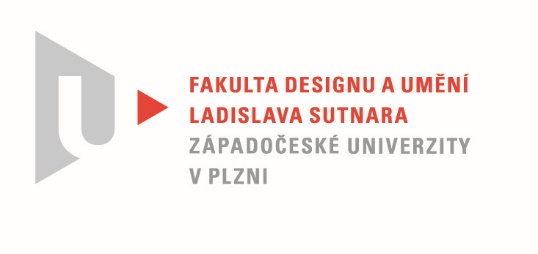 Protokol o hodnoceníkvalifikační práce Název bakalářské práce:  Sci-fi Design jako hra s produktemPráci předložil student:  KRAJÍČKOVÁ RadkaStudijní obor a specializace:  Design, specializace Produktový designPosudek oponenta práce   Práci hodnotil: Mgr. art. Štěpán Soutner  Cíl práceZásady pro vypracování a deklarovaný cíl práce byly naplněny. Po formální stránce bylo vytvořenu to, co bylo slíbeno a po faktické stránce odpovídá kvalita výstupu obvyklým požadavkům kladeným na kvalifikační práci. Stručný komentář hodnotiteleLíbí se mi, že si autorka zvolila téma ke kterému má osobní vztah. Sci-fi žánr je atraktivní a nabízí uvolněný pohled do budoucnosti. I přes toto odlehčení má práce pevný základ a staví na reálných skutečnostech a aktuálních vizích dobývání Vesmíru konkrétně Měsíce. Inspirací pro dílo byla kniha, jejíž autor je známý svými věrohodnými a podloženými slovními konstrukcemi vesmírné techniky. Designér musí být do určité míry vizionářem a realizace podobných projektů se může stát předobrazem příštích věků. V tom spatřuji i hlavní přínos pro daný obor a vnímám možnosti uplatnění výstupu například pro plánované zfilmování předlohy nebo ve virtuálním prostředí. Za jednu ze silných stránek považuji právě studium podkladů a invenci autorky při získávání a třídění informací. I když se jedná o úvahy o vzdálené budoucnosti nechybí zde ukotvení do kontextu a přímá návaznost na současnou praxi při výrobě techniky pro mimozemské použití. Práce respektuje trendy v materiálech, technické i technologické inovace a ověřené principy předních společností, které svůj program a výzkum zaměřují i na kolonizování blízkých planet. Vysokou známkou oceňuji zejména zdařilý prezentační model, kterým je podle mého názoru znovu nastavené měřítko pro hodnocení v rámci atelieru. Množství působivých vizualizací a po technické stránce dotažených detailů je rovněž ve vysoké kvalitě. Vývojové fáze jsou podložené názornými skicami. V práci postrádám aspoň drobné naznačení návaznosti na stanici zpracovávající těžený materiál a dokreslení atmosféry vize fungování systému jako celku. Prezentace těžebního stroje na mě ale působí profesionálním dojmem a hovoří sama za sebe.Vyjádření o plagiátorstvíJde o originální pojetí a volbu tématu. O plagiát se nejedná.  4. Navrhovaná známka a případný komentářVýborněDatum:					Podpis:	*) Nehodící se škrtněteTisk oboustranný